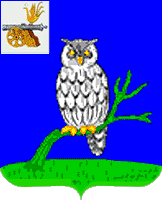 СЫЧЕВСКАЯ РАЙОННАЯ ДУМАРЕШЕНИЕ«27» сентября 2023 года                                                                                           № 128О прекращении исполнения полномочий Главы муниципального образования «Сычевский район» Смоленской области В соответствии с Федеральным законом от 6 октября 2003 года № 131-ФЗ 
«Об общих принципах организации местного самоуправления в Российской Федерации», статьей 27 Устава муниципального образования «Сычевский район» Смоленской области, Сычевская районная Дума РЕШИЛА:1. Прекратить исполнение полномочий Главы муниципального образования «Сычевский район» Смоленской области Васильевой Татьяны Павловны в связи с избранием Главы муниципального образования «Сычевский район» Смоленской области Васильевой Татьяны Павловны, из числа кандидатов, представленных конкурсной комиссией по отбору кандидатов на должность Главы муниципального образования «Сычевский район» Смоленской области.2. Настоящее решения вступает в силу с момента его принятия.          3. Опубликовать настоящее решение в газете «Сычевские вести».Председатель Сычевской районной Думы                                                                       М.А. Лопухова